Λαμία, 28-8-2020ΠΡΟΣ: Τμήμα φυσικοθεραπείαςΠΙΝΑΚΕΣ ΚΑΤΑΓΡΑΦΗΣ ΠΡΟΣΟΝΤΩΝ ΚΑΙ ΑΞΙΟΛΟΓΙΚΟΙ ΠΙΝΑΚΕΣ ΑΙΤΟΥΝΤΩΝ ΔΙΔΑΣΚΑΛΙΑΣ ΒΑΣΕΙ ΤΟΥ ΠΔ 407/80Σας διαβιβάζουμε τους Αξιολογικούς Πίνακες των αιτούντων διδασκαλίας βάσει του ΠΔ 407/80 για το ακαδημαϊκό έτος 2020-2021 και τα μαθήματα α) Πληροφορική, β) φαρμακολογία και γ) Αποκατάσταση-ομάδα αποκατάστασης, σύμφωνα με την υπ’ αρ. πρωτ. 15102/20/ΓΠ/31-07-2020 προκήρυξη του Πανεπιστημίου Θεσσαλίας.Η Επιτροπή Αξιολόγηση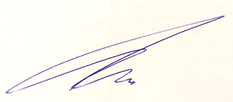 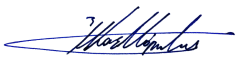 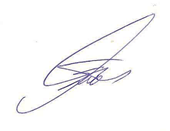 Κανελλόπουλος Α.                                             Σπανός Σ.                                 Δημητριάδης Ζ.Επίκ. Καθηγητής                                                 Επίκ. Καθηγητής                   Επίκ. Καθηγητής                                                 Β. Αξιολόγηση Υποψηφίων για το γνωστικό αντικείμενο: Πληροφορική 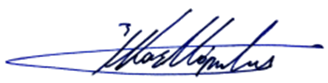 Γ. Αξιολόγηση Υποψηφίων για το γνωστικό αντικείμενο: Φαρμακολογία *Ο 494/19-8-20, δεν καθίσταται δυνατόν να αξιολογηθεί λόγω μη κατοχής Διδακτορικού διπλώματος.Δ. Αξιολόγηση Υποψηφίων για το γνωστικό αντικείμενο: Αποκατάσταση – Ομάδα Αποκατάστασηςα/αΚΡΙΤΗΡΙΑ ΕΠΙΛΟΓΗΣΜΟΝΑΔΕΣ (έως)477/3-8-20492/18-8-20488/14-8-20503/21-8-20504/21-8-201Συνάφεια2520151525202Σπουδές1513101015133Δημοσιεύσεις1515214134Διδακτική εμπειρία15371625Ερευνητικό έργο10711376Επαγγελματικό έργο10260507Επιστημονική/ακαδημαϊκή αναγνώριση1086238Σύνολο1006847306163ΤΕΛΙΚΗ ΚΑΤΑΤΑΞΗ14532α/αΚΡΙΤΗΡΙΑ ΕΠΙΛΟΓΗΣΜΟΝΑΔΕΣ (έως)497/19-8-20502/21-8-20491/18-8-201Συνάφεια252420152Σπουδές15131083Δημοσιεύσεις155244Διδακτική εμπειρία151065Ερευνητικό έργο101126Επαγγελματικό έργο104087Επιστημονική/ακαδημαϊκή αναγνώριση10433Σύνολο100523641ΤΕΛΙΚΗ ΚΑΤΑΤΑΞΗ132α/αΚΡΙΤΗΡΙΑ ΕΠΙΛΟΓΗΣΜΟΝΑΔΕΣ (έως)486/12-8-201Συνάφεια25242Σπουδές15153Δημοσιεύσεις1514Διδακτική εμπειρία1565Ερευνητικό έργο1036Επαγγελματικό έργο10107Επιστημονική/ακαδημαϊκή αναγνώριση108Σύνολο10067ΤΕΛΙΚΗ ΚΑΤΑΤΑΞΗ1